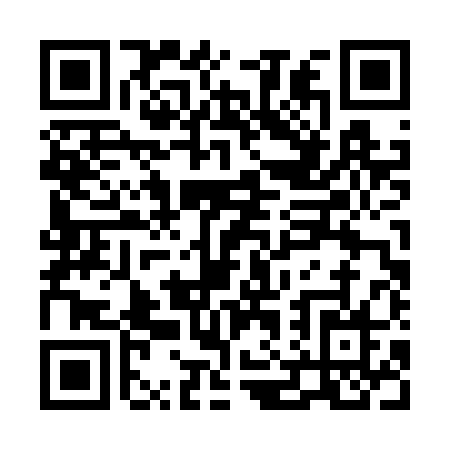 Ramadan times for Savka, EstoniaMon 11 Mar 2024 - Wed 10 Apr 2024High Latitude Method: Angle Based RulePrayer Calculation Method: Muslim World LeagueAsar Calculation Method: HanafiPrayer times provided by https://www.salahtimes.comDateDayFajrSuhurSunriseDhuhrAsrIftarMaghribIsha11Mon4:234:236:3812:214:006:066:068:1212Tue4:204:206:3512:214:026:086:088:1513Wed4:174:176:3212:214:046:106:108:1714Thu4:144:146:2912:204:066:136:138:2015Fri4:104:106:2712:204:086:156:158:2316Sat4:074:076:2412:204:106:176:178:2517Sun4:044:046:2112:194:126:196:198:2818Mon4:004:006:1812:194:136:226:228:3119Tue3:573:576:1512:194:156:246:248:3420Wed3:533:536:1212:194:176:266:268:3721Thu3:503:506:0912:184:196:296:298:3922Fri3:463:466:0612:184:216:316:318:4223Sat3:433:436:0412:184:236:336:338:4524Sun3:393:396:0112:174:246:356:358:4825Mon3:353:355:5812:174:266:386:388:5126Tue3:323:325:5512:174:286:406:408:5427Wed3:283:285:5212:174:306:426:428:5728Thu3:243:245:4912:164:316:456:459:0029Fri3:203:205:4612:164:336:476:479:0430Sat3:163:165:4312:164:356:496:499:0731Sun4:124:126:401:155:367:517:5110:101Mon4:084:086:381:155:387:547:5410:142Tue4:044:046:351:155:407:567:5610:173Wed4:004:006:321:145:417:587:5810:204Thu3:553:556:291:145:438:018:0110:245Fri3:513:516:261:145:458:038:0310:286Sat3:473:476:231:145:468:058:0510:317Sun3:423:426:201:135:488:078:0710:358Mon3:373:376:181:135:508:108:1010:399Tue3:333:336:151:135:518:128:1210:4310Wed3:283:286:121:125:538:148:1410:47